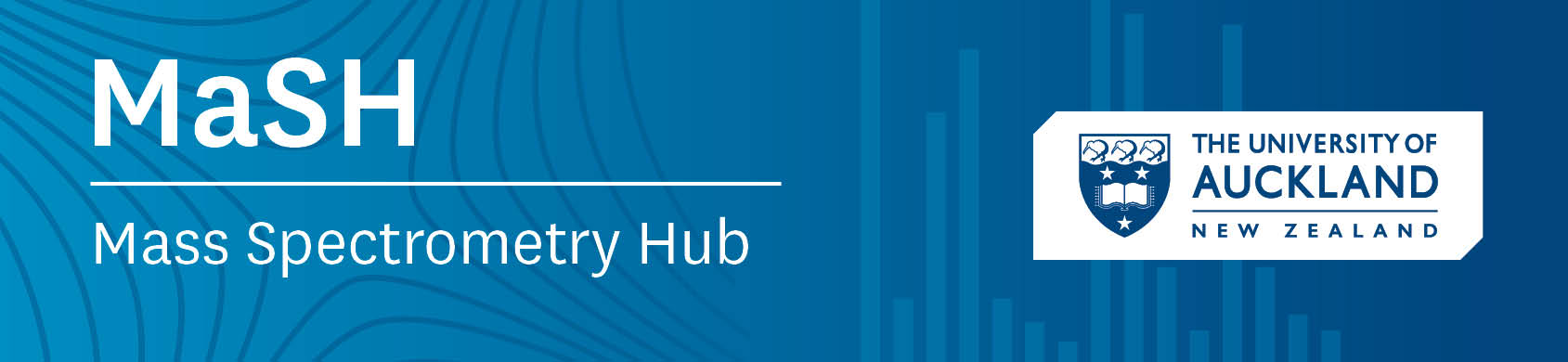 Application Form for MaSH Travel Support Granthttp://mass-spec.blogs.auckland.ac.nz/resources/Contact MaSH@auckland.ac.nzGrant informationPurpose:        To support a UoA MS hub member to attend a conference/workshop/lab visit.        To support a visitor to present a seminar/workshop at the University of Auckland in the area of mass spectrometry.Value:		Up to NZD$ 1,000	Eligibility: 	Principal Applicant must be a member of the University of Auckland academic or professional staff.                   	Students (Hons and above) are eligible to apply with support from their supervisor.Submission:	Deadlines for submissions are assessed on a two-monthly, rolling basis.   Awardees will be notified within 4 weeks.  Only applications for meetings convening within 6 months will be accepted.  Applications are to be submitted to MaSH@auckland.ac.nz Reporting: 	A paragraph summarising the results from the grant will be required following the completion of the visit. What event/lab did you travel to, what did you present, and what were the outcomes. Purpose of Grant (check one): 	Support travel of UoA staff/student					Support visit of MS specialist to UoA	Applicant Details	Name:	Position:	Department:				Faculty:	Address:Email:Visitor Details (if applicable):Name:	Position:	Address:	Email:Particulars of meetingTitle of conference/workshop/lab visit OR hosting faculty of visitor:Venue:Meeting date(s):Purpose of attendanceAbstract: Oral/poster accepted? Yes/No/N.A. (Please circle or underline as appropriate AND please attach a copy of letter of confirmation or invitation (or provide these as soon as they become available)):How will this travel grant benefit your research, your research group, and/or research at the University of Auckland? (150 words max.):BudgetTotal cost of travel:Amount Requested:Have you applied to any other sources of funding for this travel (provide details)?As PhD supervisor I fully support this application.Supervisor’s Signature:  _____________________		Date: ________________Print name:Travel Support ReportAll applicants who receive funding to attend a conference/workshop/lab visit OR host a visitor must provide a brief (maximum one page) report on the conference, their participation and the benefit to their attendance within 6 weeks of their return.  This report should be submitted to MaSH@auckland.ac.nz.Name:Title of conference/workshop/lab visit OR hosting faculty of visitor:Meeting date(s):Venue: Title of your/visitors presentation(s) (indicate whether oral/poster):Is an abstract to be published? (If so in which Journal)Report (e.g. was your presentation well received, was the purpose for attendance at the conference achieved, were any new collaborations initiated, was the conference of value):